T&T BIBLE QUIZZING PARENTAL/GUARDIAN CONSENT AND RELEASE OF LIABILITY          EVENT NAME____________________________________________________________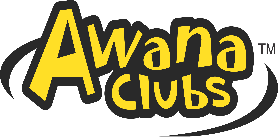                      EVENT DATE/LOCATION _________________________________________________IMPORTANT: THIS DOCUMENT CONTAINS A RELEASE OF LIABILITY. YOU ARE ADVISED TO REVIEW IT CAREFULLY.Please Print & Provide All Information Requested - Please return this form to your coach before each Event.Child’s Name: ___________________________________________________________________ Birthdate: _______________________________Address: ________________________________________________________________________________________________________________ Telephone: ____________________________________ Cell Phone: ________________________________________Backup Emergency Contact and Phone Number: ________________________________________________________________________________Church Name:_______________________________________________________ Coach/Church Contact:_________________________________ _______________________________________________________I understand and agree that participation in T&T Bible Quizzing sponsored by Fredericktowne Baptist Church is a privilege. In consideration of that privilege, I am signing this Parental/Guardian Consent and Release of Liability.Consent to Attend Event & Release of LiabilityI hereby give permission for my Child to attend and participate in the Event. Prior to my Child’s involvement in the Event activities, I acknowledge that involvement of my Child in the Event may involve risk of property damage and of personal injury, illness or even death, including but not limited to the risks arising from transportation–related activities, recreational activities, accidents in and around facilities, adverse weather conditions, and injuries and illness as a result of food-borne illnesses and allergic reactions. By signing this Parental/Guardian Consent and Release of Liability, I state that my Child is fully capable of safely participating in all Event activities, and I expressly assume all risks of my Child’s involvement, whether such risks are known or unknown to me at this time. I further generally release Fredericktowne Baptist Church, its deacons, trustees, pastors, employees and volunteers, and Awana Clubs International (“ACI”) its directors, officers, employees, volunteers, and agents, and other participants at the Event, from any and all claims that I or my Child may have against any of them, whether on or off Event grounds. This Release of Liability is given on behalf of myself, my Child, and any heirs, family, estate, administrators, and personal representatives of me and my Child (hereinafter “we”). We expressly agree that this Release is intended to be as broad and inclusive as permitted by the Commonwealth of Pennsylvania and that this Release shall be governed by and interpreted in accordance with the laws of the Frederick County Maryland without regard to its choice of law provisions. Further, we irrevocably consent and agree that jurisdiction and venue with respect to any legal action arising with respect to the Activities will be in the Court of Frederick County, Maryland. Consent to Medical Treatment I hereby give my consent that my Child may receive medical treatment that may be deemed advisable in the event of injury, accident and/or illness during this event. List any medical or food allergies of Participant (please write “None” if applicable):__________________________________________________________________________________________________Will Participant be under any medication while at Event? Yes □ No □ If yes, please provide details:Media ReleaseI understand that at this Event or related activities, my Child may be photographed. I hereby assign all rights to the photographs/video made of my Child by Fredericktowne Baptist Church. I hereby authorize and consent to the editing, reproduction, exhibition and use of said photographs/video by Fredericktowne Baptist Church for promotional purposes in its publications, on its Web site and in local print media. I acknowledge Fredericktowne Baptist Church’s right to crop or treat the photographs/video at its discretion.Authority to SignI represent and warrant that I am a parent or legal guardian of the Child named above, and have the full power and authority to enter into this Parental/Guardian Consent and Release of Liability on behalf of my Child. By signing below, I acknowledge that I have read and understand this document, and also represent that all information provided is accurate.______________________________________________________________________ Date: ________________________________ Signature______________________________________________________________________Parent/Guardian Print Name